Lesson 9: Simetría en acción (Optional)Standards AlignmentsTeacher-facing Learning GoalsSolve problems involving symmetry, side lengths, and perimeter of two-dimensional figures.Student-facing Learning GoalsExaminemos la simetría y el perímetro de figuras dobladas.Lesson PurposeThe purpose of this optional lesson is for students to practice visualizing and drawing figures given lines of symmetry and to use symmetry to solve problems about side lengths and perimeter.In this lesson, students continue to work with line-symmetric figures in the context of paper folding. Students are given the result of folding paper along their lines of symmetry and reason about the original figure and its perimeter. As they think about the lengths of segments in line-symmetric shapes and find perimeters, students practice looking for and making use of structure (MP7).This lesson is optional because the work here deepens and extends students’ understanding of line-symmetric figures and perimeter beyond what is required by the standards.Access for: Students with DisabilitiesAction and Expression (Activity 1) English LearnersMLR8 (Activity 2)Instructional RoutinesWhich One Doesn’t Belong? (Warm-up)Materials to GatherPaper: Activity 1, Activity 2Patty paper: Activity 1, Activity 2Protractors: Activity 1Rulers or straightedges: Activity 1, Activity 2Scissors: Activity 1, Activity 2Materials to CopyBefore and After (groups of 6): Activity 1Lesson TimelineTeacher Reflection QuestionWhat was the best question you asked students today? Why would you consider it the best one based on what students said or did?Cool-down(to be completed at the end of the lesson)  5minDóblalo una vezStandards AlignmentsStudent-facing Task StatementUna hoja de papel se dobla una vez a lo largo de una línea de simetría. El resultado, después de doblar, es este triángulo con tres lados iguales.¿Cuál podría ser la forma original del papel, antes de ser doblado?Haz un dibujo y muestra la línea de simetría.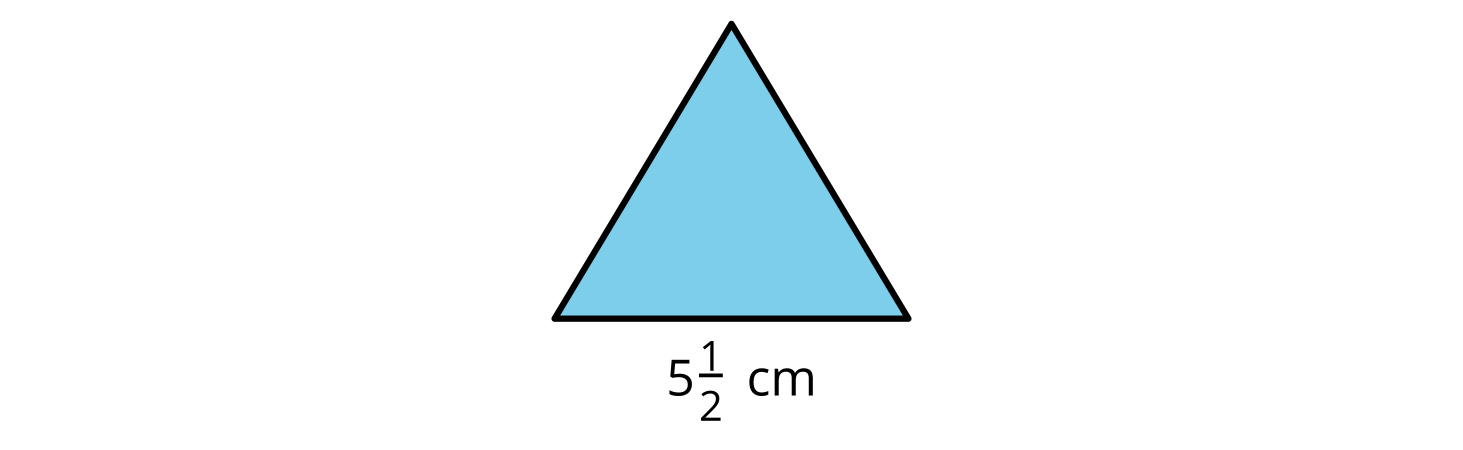 Escribe una expresión para el perímetro de la figura antes de ser doblada.Student ResponsesSample responses: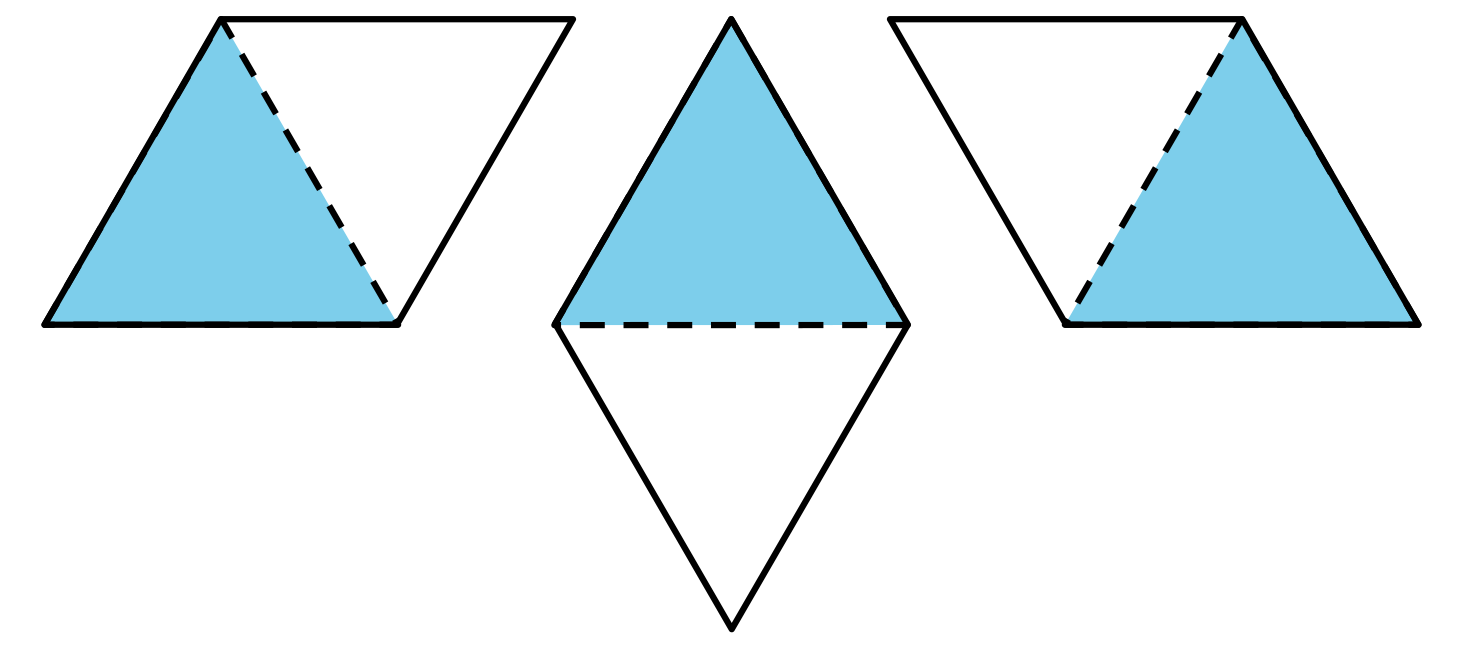 Sample responses:  or Addressing4.G.A.1, 4.G.A.2, 4.G.A.3, 4.MD.A.3Warm-up10 minActivity 115 minActivity 220 minLesson Synthesis10 minCool-down5 minAddressing4.G.A.3